План-конспект урокаТехнология, 6 классУрок № 17-18Тема урока: «Понятие о технической системе. Рабочие органы технических систем (машин). Двигатели в технических системах»Цель урока:Образовательная: раскрыть тему изучаемого материала, обобщить и систематизировать полученные знания по указанной теме.Воспитательная: содействовать развитию у школьников чувства взаимопомощи в коллективной работе, сформировать мотивацию и ощущение ответственности к результатам своего труда.Развивающая: помочь в развитие навыков самооценки, активизировать мышление, сформировать умение самостоятельно ставить перед собой задачи и делать выводы, развивать речь и логическое мышление.Формирование УУД.Личностные УУД: помочь школьнику осознать неполноту своих знаний и сформировать интерес к новой теме.Регулятивные УУД: сформировать целеполагание на постановке учебной задачи, содействовать умению контролировать свою работу, а также работу одноклассников, помочь научиться самоконтролю и взаимоконтролю.Познавательные УУД: научить самостоятельной постановке, формулированию и выделению познавательных целей, осуществлять поиск информации по теме урока, научить анализировать информацию с выделением основной проблемы.Коммуникативные УУД: помочь освоить построение монологов, а также диалогов (речевая деятельность) в коллективной деятельности, распределять задачи во время групповой практике.Задачи:характеризовать понятия: техническая система, рабочий орган технической системы, двигатель (мотор);получить представление об основных видах технических систем;ознакомиться с разновидностями рабочих органов в зависимости от их назначения:разобраться в видах и назначении двигателей;работать с первоисточниками, интерактивной доской, в группах;Делать выводы, обобщать.             Тип урока: урок открытия и усвоения новых знаний.Структура урока:Организационный этап.Повторение ранее изученного материала.Постановка цели и задач урока. Мотивация учебной деятельности учащихся.Актуализация знаний.Первичное усвоение новых знаний.Первичная проверка понимания.Рефлексия. Первичное закрепление.Информация о домашнем задании, инструктаж по его выполнениюРефлексия (подведение итогов занятия)Оборудование:- стикеры;- карточки с заданиями;- карточки с цветами;- жетоны;- карточки с балами.Ход урокаОрганизационный этап:      - Организация рабочей обстановки в классе. 2. Повторение ранее изученного материала:- На прошлом уроке мы с вами завершили раздел «Технология». Напомните мне, пожалуйста, что включает в себя это понятие? (совокупность методов и инструментов для достижения желаемого результата в какой-либо деятельности человека).- А на что направлена деятельность человека (на получение продукта труда).- Где мы получаем продукт труда? (на производстве).- И последнее. Продолжите предложение: производство делить на ….? (материальное и нематериальное).-Замечательно! А теперь мы с вами переходим к новому разделу!3. Определение темы, постановка целей и задач. Мотивация учебной деятельности.- Итак, для того, чтобы узнать тему сегодняшнего урока, помогите мне разгадать загадки и ответить на вопросы!1. Разогреет еду нам быстро и ловкоСтоящая на кухне …. (микроволновка)Пол в квартире изучает,За порядок отвечает.Хоть имеет длинный нос, Он не слон, он - … (пылесос).В брюхе у него вода,Забурлила от тепла.Как разгневанный начальник,Быстро закипает … (чайник).- Ура! Мы одгадали загадки! Но скажите мне, пожалуйста, о чем они были? В какой один термин можно объединить все эти предметы? (техника)- Хорошо. А как вы считаете, вся техника состоит из одного монолитного сооружения или все-таки из множества связанных друг с другом элементов? (связанных друг с другом)- В таком случае, эти элементы должны представлять единое целое, верно? Но во что же они тогда объединяются? Что не дает им работать в разнобой? (система)-  Конечно! И, вот, мы плавно подошли с вами к разгадыванию самой главной загадки – шифра! Прошу обратить ваше внимание на доску. Попробуйте расшифровать то, что на ней написано. На интерактивной доске отображается слайд с зашифрованной темой урока: ТЕХЧИНЕСКАЯ САСТИМЕ. (техническая система).- Зная тему, давайте определим с вами цель нашего урока! Прошу вас в течение 2 минут заполнить таблицу, которая лежит перед вами.Учащиеся заполняют заранее розданную им таблицу: (2 мин)Актуализация знаний.- Исторически технические системы произошли из орудий: инструментов и приспособлений. Установите соответствие между инструментами и техническими системами, которые появились в результате их технического развития. На интерактивной доске отображается слайд с канала РЭШ (6 класс. Урок 9. Начнем урок (4) ).- У вас в карточках, которые лежат на столе, есть вопросы. Прочитайте их внимательно. Ответы на эти вопросы содержаться в видео, которое мы сейчас с вами посмотрим.Включается видео с канала РЭШ – 6.18 мин (6 класс. Урок 9. Основная часть (1) ).Первичное усвоение новых знаний.- Ребята, ответьте мне, пожалуйста, на вопрос: почему обычный велосипед или ручную швейную машинку нельзя считать технологической машиной, а скутер или электрическую швейную машинку можно? (в первом случае прилагаются усилия со стороны человека, во втором – техника работает при помощи рабочего органа).- Хорошо. Объясните мне, пожалуйста, а может ли воздух быть рабочим органом? И почему?- А как вы считаете, лук для выпускаемой из него стрелы является первичным или вторичным двигателем? (вторичным, энергия производится человеком).Первичная проверка понимания.- Сейчас я попрошу вас объединиться в группы по четыре человека. Ваша задача ответить на вопросы, которые указаны в карточках. При этом вы можете пользоваться материалом из учебника на страницах 54 – 59. Групповое задание (4 человека). КарточкиПеред Вами схема устройства технической системы. Расставьте элементы схемы на картинке.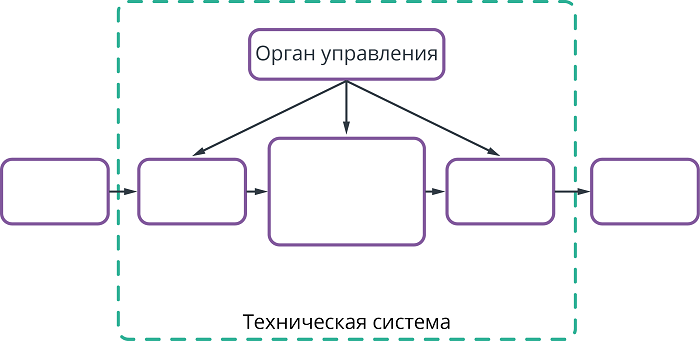 Источник энергииДвигательПередаточный механизм (трансмиссия)Рабочий органПредмет трудаВыделите цветом технические системы. ВелосипедРучная швейная машинаХолодильникУтюгМотоциклВёсельная лодкаКатерВыделите цветом технические устройства, в состав которых входят первичные двигатели.Водяная мельницаПарусникКатерАвтомобильХолодильникЭлектрическая швейная машинкаРаспределите элементы различных технических систем по соответствующим категориям.Колёса автомобиляКовш экскаватораИгла швейной машиныРуль автомобиляПереключатель скоростей автомобиляРегулятор натяжения нити швейной машиныРефлексия. Первичное закрепление.- Ребята, каждый из вас уже обратил внимание на то, что на спинках стула у вас наклеены цветные стикеры. Прошу тех, у кого красные стикеры с порядковыми числами, ответить на вопросы из карточек. За правильность ответа вы получите жетоны, которые сможете потом обменять на оценку. - Те, у кого стикеры желтого цвета, будьте готовы помочь отвечающим в ответах. Вы также получите жетоны.- А те, у кого стикеры зеленого цвета, должны внимательно выслушать своих одноклассников и оценить правильность их ответа. Информация о домашнем задании, инструктаж по его выполнению.- Вот и подходит к концу наш урок. Прошу записать домашнее задание: ознакомиться с параграфами 4.1, 4.2, 4.3. Ответить устно на вопросы №3* на стр.55, №1 на стр. 57 и №4* на стр.59.Рефлексия (подведение итогов занятия)- Подведем итог нашим занятиям. Сейчас мы напишем самим себе телеграммы, в которых расскажем, было ли нам легко изучить и понять новую тему. Если у кого-то возникли сложности, напишите какой совет вы могли бы дать самим себе: еще раз прочитать параграф или посмотреть видео, может быть это будет дополнительное выполнение практического задания. Если тема для вас понятна, то не забудьте похвалить себя и оценить свою работу на уроке! А также заполните последнюю строчку в нашей таблице «ЗНАЮ. ХОЧУ ЗНАТЬ.УЗНАЛ»- Благодарю всех за урок! До встречи через неделю! ЗнаюХочу знатьУзнал Последняя колонка заполняется в конце урокаРабочие органыОрганы управления